                                            INFORMACION DEL EGRESADO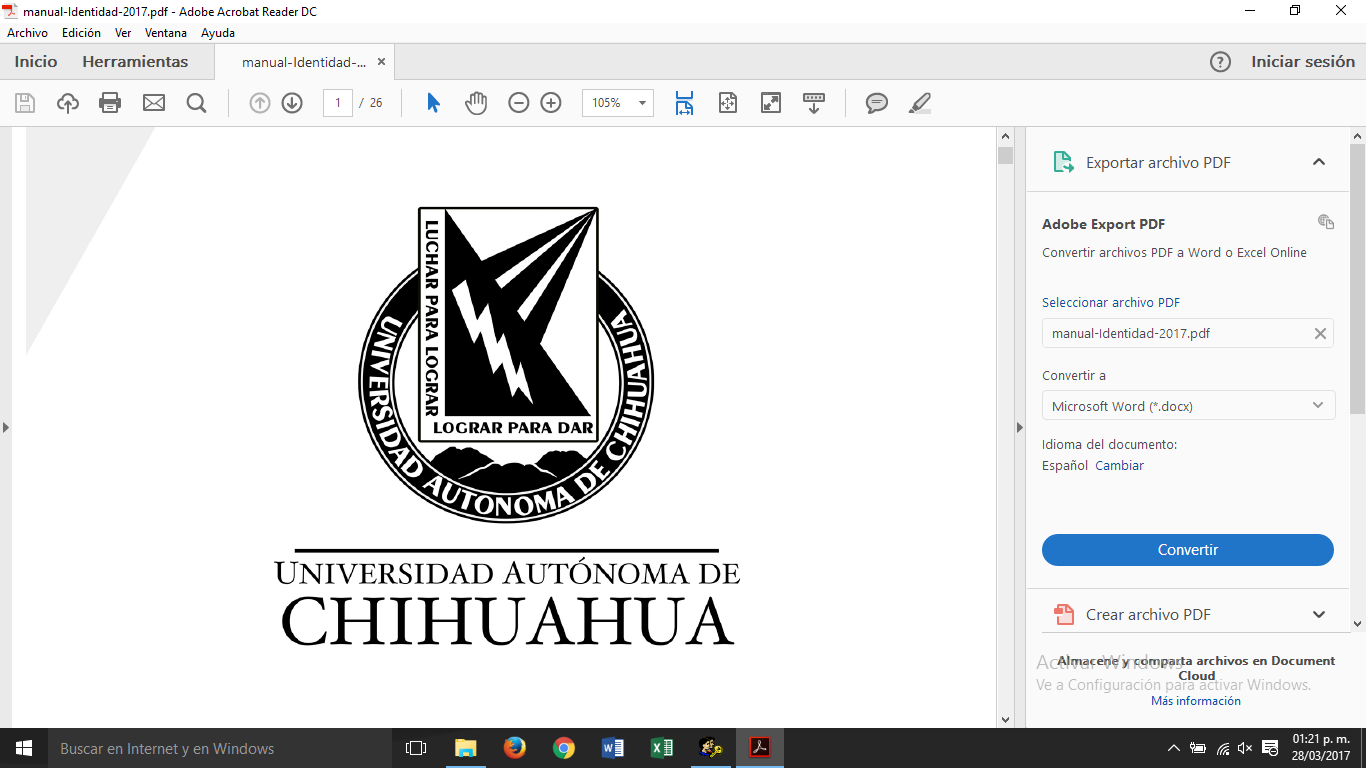 Matrícula _____________Escribir nombre en mayúsculas, minúsculas y con acentos, considerando que se acentúan nombres y apellidos de acuerdo a las reglas ortográficas. ________________________________________________________________________________Programa educativo /carrera_________________________________________________________Teléfono actual:           Celular ____________________          Casa ___________________________Correo electrónico   __________________________    CURP _______________________________Fecha de nacimiento   _________________________ Lugar nacimiento ______________________Estudios anteriores / Escuela de procedenciaNombre de la Institución ___________________________________________________________Fecha de término                                   Día_______      Mes ________     Año EN CONCORDANCIA CON SUS DOCUMENTOS DE IDENTIFICACIÓN PERSONAL Y SI ES SU DESEO EN SUTÍTULO PROFESIONAL ACADÉMICO SE ESPECIFIQUE LA DENOMINACIÓN DE SU PROFESIÓN BASADA EN SU GÉNERO (INGENIERO, INGENIERA, MÉDICA, MÉDICO, DOCTOR, DOCTORA) DEBERÁ SELECCIONAR ALGUNA DE LAS SIGUIENTES OPCIONES:               FEMENINO                                                                           MASCULINO___________________________________                   _____________________________________EN CASO DE NO SEÑALAR ALGUNA DE LAS OPCIONES, LA DENOMINACIÓN DE LA PROFESIÓN, SE HARÁ CONSTAR EN GÉNERO MASCULINO.                                            ___________________________________________			                     FIRMA DEL INTERESADO